Razpisi in vabila v Lirikonfestovo podnebje 2023_skupaj 								              IST-20-3-2023-DR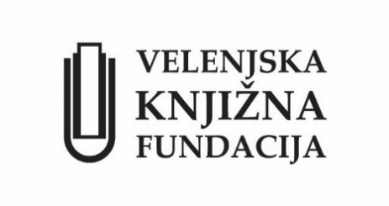 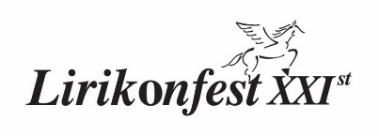 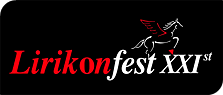 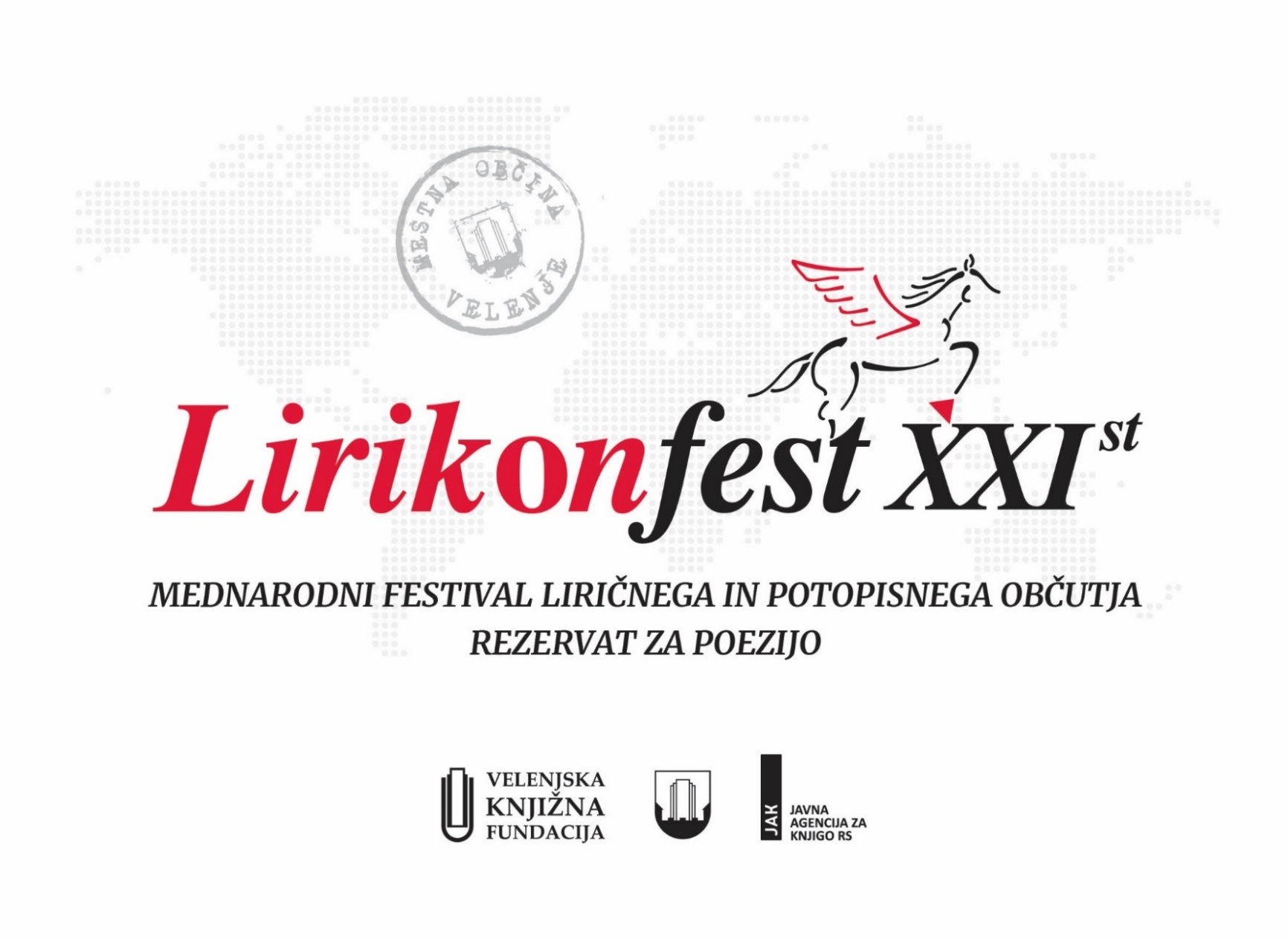 Festival liričnega in potopisnega občutja / Rezervat za poezijo / Od leta 2002 tradicionalno književno srečanje z mednarodnimi gosti v Velenju Ustanova Velenjska knjižna fundacija (UVKF) / Stari trg 26, 3320 Velenje / SLO / lirikonfest@gmail.com / 03 5870 920 / www.lirikonfest-velenje.siKnjiževni ustvarjalci, prevajalci in mednarodni posredniki – prijatelji mesta Velenje  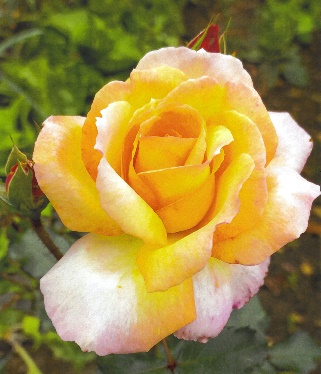 SLOVENSKA VRTNICA 'TRUBAR' / žlahtnitelj dr. Matjaž Kmecl,ambasador slovenske literature –Pretnarjeva nagrada 2009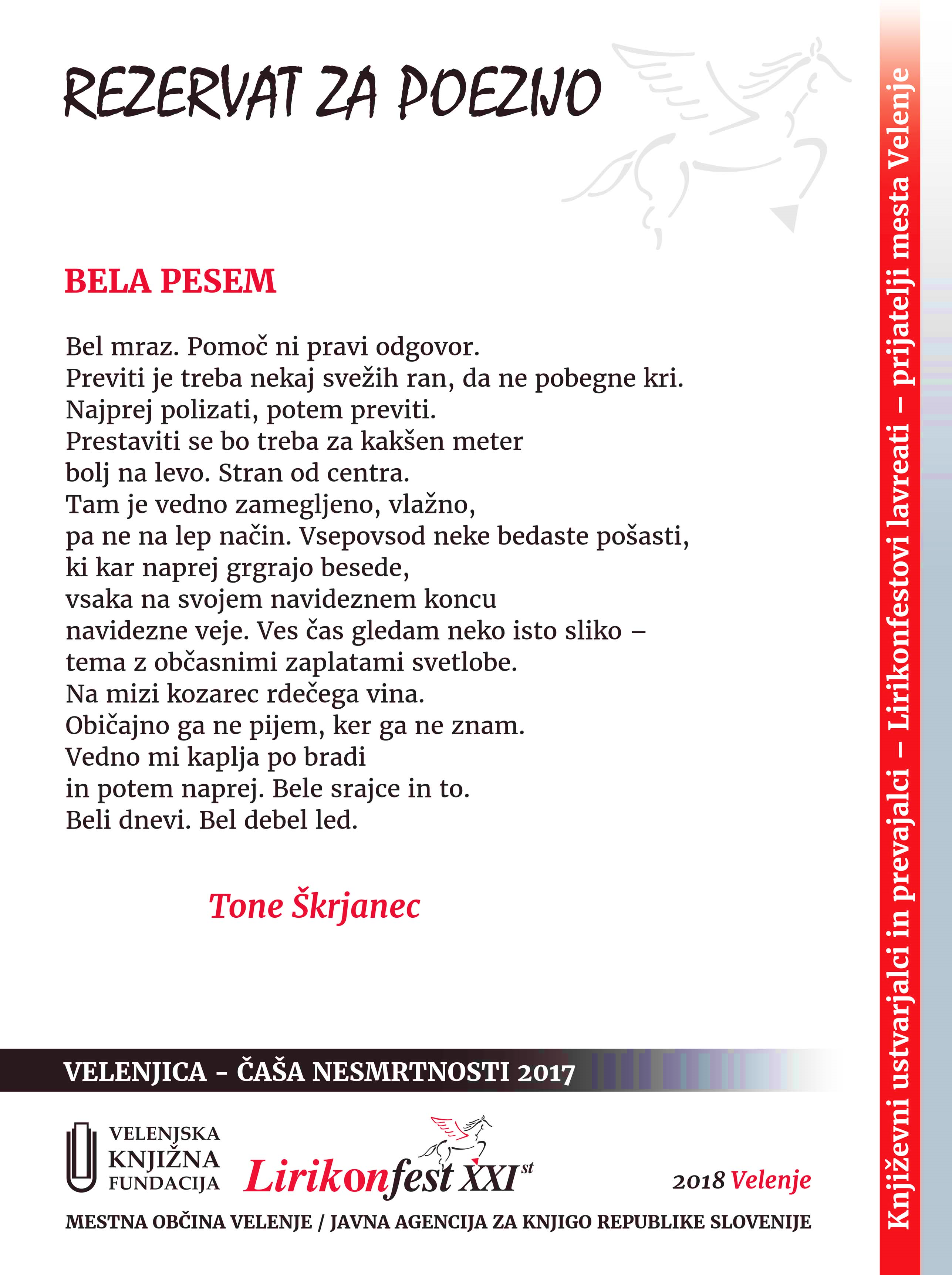 FESTIVAL LIRIČNEGA IN POTOPISNEGA OBČUTJA  22. književno srečanje z mednarodnimi gosti 				 v Velenju / 6. do 9. junija 2023	 Festivalne refleksije / književno omizje:Umetna inteligenca (UI), kaj pa je tebe treba bilo!? – Ali lahko UI v 21. st. nadomesti psihofizični nastanek in občutek pesniškega besedila?AKADEMIJA POETIČNA SLOVENIJA – slavnostna podelitev festivalnih književnih nagrad:     • velenjica - čaša nesmrtnosti 2023  • mednarodna Pretnarjeva nagrada 2023       častni naslov: »ambasador poezije, slovenske književnosti in jezika«• krilata želva 2023• • plaketi: Lirikonov zlat 2023, Lirikonfestov zlat 2023      Ustanova Velenjska knjižna fundacija  Lirikonfest Velenje 2023 22. književno srečanje z mednarodnimi gosti v Velenju, 6. do 9. junija 2023 FESTIVAL LIRIČNEGA IN POTOPISNEGA OBČUTJA / REZERVAT ZA POEZIJO 21 festivalno izbranih slovenskih in tujih književnih ustvarjalcev, prevajalcev in mednarodnih posrednikov poezije 21. st.; 21 festivalno izbranih novejših slovenskih pesniških zbirk za odrasle (knjižno objavljenih v zadnjih treh letih (2020–2022/2023; dvoletni izbor/bienalne nominacije za festivalno književno nagrado »velenjica - čaša nesmrtnosti« 2022–2023); festivalno izbrani/razpisno najboljši knjižno še neobjavljen slovenski literarni potopis (»krilata želva 2023«); 21 refleksij za 21. st. na temo Lirikonfestovega književnega omizja 2023: Umetna inteligenca (UI), kaj pa je tebe treba bilo!? – Ali lahko UI v 21. st. nadomesti psihofizični nastanek in občutek pesniškega/umetniškega besedila? (…)  Rp. Lirikon21 (2022–2023) – bienalna festivalna antologija (vključena v fotomonografijo Lirikonfest Velenje 2002–2023) s festivalno izbranimi avtorji in prevajalci slovenske in prevedene poezije 21. st. za odrasle, izbranimi eseji in refleksijami na temi festivalnih književnih omizij v letih 2022 in 2023, predstavitvijo lavreatov Lirikonfesta 2022 in 2023 ter v letu 2023 razpisno najboljšega knjižno še neobjavljenega slovenskega literarnega potopisa; Lirikonfestova Akademija Poetična Slovenija 2023 s podelitvijo festivalnih književnih nagrad in priznanj za leto 2023: mednarodna Pretnarjeva nagrada 2023 – častni naslov »ambasador poezije, slovenske književnosti in jezika« (jubilejna 20. podelitev); velenjica - čaša nesmrtnosti 2023 – vseslovenska festivalna literarna nagrada za vrhunski desetletni pesniški opus za odrasle v 21. st. (18. podelitev); krilata želva 2023 – vseslovenska festivalna literarna nagrada za razpisno najboljši knjižno še neobjavljen slovenski literarni potopis (7. podelitev); Lirikonov zlát 2023 – mednarodno festivalno prevajalsko priznanje/plaketa za vrhunske festivalne prevode novejše poezije za odrasle iz razpisno izbranih tujih jezikov v slovenščino in/ali (bienalno) iz slovenščine v razpisno izbrane tuje jezike (17. podelitev); Lirikonfestov zlát 2023 – bienalno festivalno priznanje/plaketa za najtehtnejši esej na temo festivalnega književnega omizja v letu 2023 (4. podelitev);mednarodna književniško-prevajalska rezidenca v Velenju 2023 (17. leto nagradnih ustvarjalnih bivanj); Gaj poezije Velenje 2023 (21 dreves in 21. poetik za 21. stol.) – drevesni park z umetniško instalacijo v naravi (promenadno ob velenjskem Škalskem jezeru) – trajnejši poklon novejši vrhunski slovenski poeziji ter Lirikonfestovim lavreatom (osrednje dobitnikom nagrade »velenjica - čaša nesmrtnosti« 2006–2023 za vrhunske desetletne pesniške opuse za odrasle v 21. st.); posvetitev novozasajenih dreves lavreatom Lirikonfesta 2022 in 2023;     Lirikonfestov rezidenčni paviljon »Rezervat za poezijo« (2023) – »promenadna antologija verzov« festivalno izbranih književnih ustvarjalcev, prevajalcev in lavreatov Lirikonfesta 2023 ter paviljon za književna omizja in pesniška branja v Starem Velenju. Večletna financerja Lirikonfesta sta Mestna občina Velenje in Javna agencija za knjigo RS. Vabila v Lirikonfestovo podnebje 2023 so odprta od 21. marca (dneva poezije) do 23. aprila (dneva knjige) in objavljena na www.lirikonfest-velenje.si  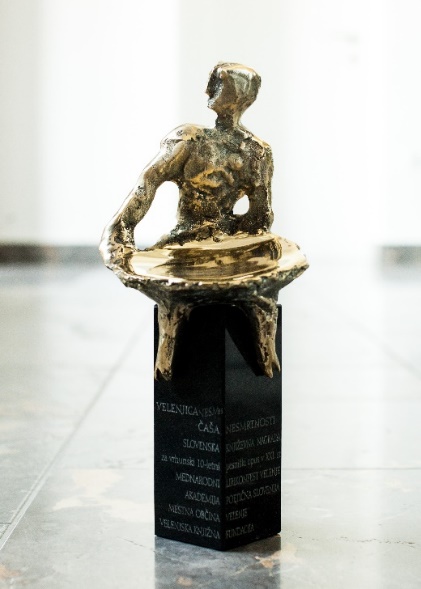 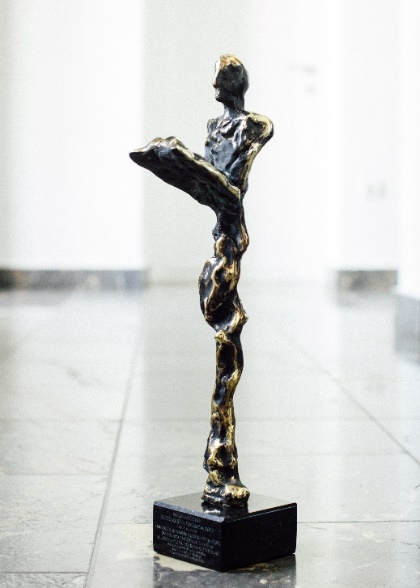 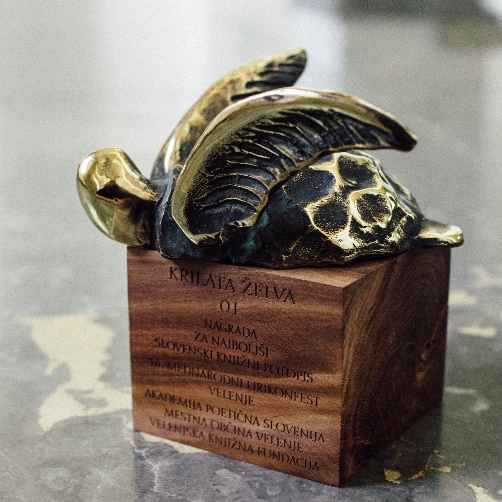 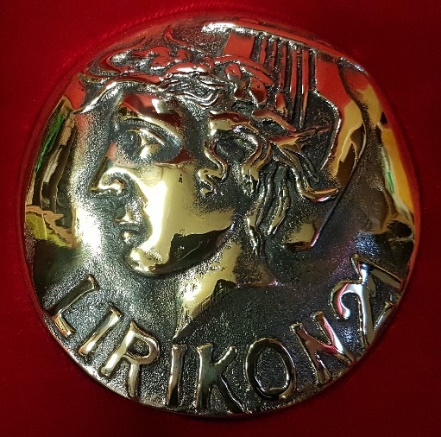 Festival liričnega in potopisnega občutja / Rezervat za poezijo / Od leta 2002 tradicionalno književno srečanje z mednarodnimi gosti v Velenju Ustanova Velenjska knjižna fundacija (UVKF) / Stari trg 26, 3320 Velenje / SLO / lirikonfest@gmail.com / 03 5870 920 / www.lirikonfest-velenje.siVelenjska knjižna fundacija ob dnevu poezije 2023 Pet festivalnih razpisov – vabil v 22. pomlad Lirikonfesta Velenje (2023)Ustanova Velenjska knjižna fundacija objavlja ob dnevu poezije 2023 pet literarnih razpisov oz. vabil k sodelovanju v programu 22. Lirikonfesta (2023) – tradicionalnega književnega srečanja z mednarodnimi gosti v Velenju – festivala liričnega in potopisnega občutja –, ki bo med 6. in 9. junijem 2023. Na 22. Lirikonfestu bo predstavljenih 21 festivalno izbranih slovenskih in tujih književnih ustvarjalcev, prevajalcev in mednarodnih posrednikov novejše poezije, vabljenih k refleksijam na temo debatnega književnega omizja Umetna inteligenca (UI), kaj pa je tebe treba bilo!? Ali lahko umetna inteligenca (UI) v 21. st. nadomesti psihofizični nastanek in občutek pesniškega/umetniškega besedila?Na Lirikonfestovi Akademiji Poetična Slovenija 2023 bodo podeljene tri literarne nagrade in dvoje plaket: mednarodna Pretnarjeva nagrada 2023 – častni naslov »ambasador poezije, slovenske književnosti in jezika« (jubilejna 20. podelitev); velenjica - čaša nesmrtnosti 2023 – vseslovenska literarna nagrada za vrhunski desetletni pesniški opus za odrasle v 21. st. (18. podelitev); krilata želva 2023 – vseslovenska literarna nagrada za razpisno najboljši (od leta 2023 spremenjeno)  knjižno še neobjavljen slovenski literarni potopis (7. podelitev); Lirikonov zlát 2023 – mednarodno prevajalsko priznanje za vrhunske festivalne prevode novejše poezije za odrasle iz razpisno izbranih tujih jezikov v slovenščino in/ali (bienalno) iz slovenščine v razpisno izbrane tuje jezike (17. podelitev) ter Lirikonfestov zlát 2023 – bienalno priznanje za najtehtnejši esej na temo festivalnega književnega omizja (4. podelitev).  22. Lirikonfest Velenje (2023) bo pospremila bienalna festivalna antologija Rp. Lirikon21 (2022–2023; vključena v fotomonografijo Lirikonfest Velenje 2002–2023) s festivalno izbranimi avtorji in prevajalci slovenske in prevedene poezije 21. st. za odrasle, izbranimi eseji in refleksijami na temi festivalnih književnih omizij v letih 2022 in 2023, predstavitvijo lavreatov Lirikonfesta 2022 in 2023 ter v letu 2023 razpisno najboljšega knjižno še neobjavljenega slovenskega literarnega potopisa. Lirikonfestova mednarodna književniško-prevajalska rezidenca v Velenju bo v letu 2023 (17. leto nagradnih ustvarjalnih bivanj) gostila enega izbranega književnega ustvarjalca oz. prevajalca.  V Gaju poezije Velenje (21 dreves in 21. poetik za 21. stol.) – leta 2021 zasajenem promenadnem drevesnem parku z umetniško instalacijo v naravi (ob velenjskem Škalskem jezeru) v trajnejši poklon novejši vrhunski slovenski poeziji ter Lirikonfestovim lavreatom (osrednje dobitnikom nagrade »velenjica - čaša nesmrtnosti 2006–2023 za vrhunske desetletne pesniške opuse za odrasle v 21. st.) bodo »posvečena« visokorastoča drevesa lanskim in letošnjim lavreatom Lirikonfesta Velenje. Ob letošnjem Lirikonfestu bo v Starem Velenju oživel rezidenčni paviljon »Rezervat za poezijo« – s pesniškimi branji, debatnimi književnimi omizji in prenovljeno »promenadno antologijo verzov« letošnjih festivalno izbranih književnih ustvarjalcev, prevajalcev in lavreatov Lirikonfesta 2023. Večletna financerja Lirikonfesta sta Mestna občina Velenje in Javna agencija za knjigo RS. Vabila v Lirikonfestovo podnebje 2023 so odprta od 21. marca (dneva poezije) do 23. aprila (dneva knjige) in objavljena na www.lirikonfest-velenje.si  Velenjska knjižna fundacija ob dnevu poezije 2023 Pet festivalnih razpisov – vabil v 22. pomlad Lirikonfesta Velenje (2023)(1) Vabilo k predlaganju kandidatov za jubilejno 20. podelitev častnega naslova »ambasador poezije, slovenske književnosti in jezika« – mednarodne Pretnarjeve nagrade 2023 (2) Vabilo k objavi vrhunske novejše slovenske poezije za odrasle v bienalni festivalni antologiji Rp. Lirikon21 (2022–2023), izdani ob 22. Lirikonfestu Velenje (2023) = kandidiranje za 18. (in 19.) podelitev vseslovenske literarne nagrade »velenjica - čaša nesmrtnosti« (VČN 2023 in 2024) za vrhunski desetletni pesniški opus za odrasle v 21. st. (3) Vabilo k objavi prevedene vrhunske novejše poezije za odrasle v bienalni festivalni antologiji Rp. Lirikon21 (2022–2023), izdani ob 22. Lirikonfestu Velenje (2023) = kandidiranje za 17. podelitev mednarodnega prevajalskega priznanja/plakete »Lirikonov zlát« (LZ 2023) za vrhunske revijalne prevode novejše poezije za odrasle(4) Vabilo k objavi esejev na temo Lirikonfestovega književnega omizja 2023 v bienalni festivalni antologiji Rp. Lirikon21, izdani ob 22. Lirikonfestu Velenje (2023) = kandidiranje za 4. podelitev bienalnega festivalnega priznanja »Lirikonfestov zlát« (LFZ 2023) za najtehtnejši esej/refleksijo na temo festivalnega književnega omizja v letu 2023 (5) Dvoletni razpis za 7. in 8. podelitev književne nagrade »krilata želva« za najboljši knjižno še neobjavljen slovenski literarni potopis za odrasle v letih 2023 in 2024  Festival liričnega in potopisnega občutja / Rezervat za poezijo / Od leta 2002 tradicionalno književno srečanje z mednarodnimi gosti v Velenju Ustanova Velenjska knjižna fundacija (UVKF) / Stari trg 26, 3320 Velenje / SLO / lirikonfest@gmail.com / 03 5870 920 / www.lirikonfest-velenje.si(1) Vabilo k predlaganju kandidatov za jubilejno 20. podelitev častnega naslova »ambasador poezije, slovenske književnosti in jezika« – mednarodne Pretnarjeve nagrade 2023 Vabilo odprto do 23. aprila 2023(V besedilu vabila uporabljeni izrazi, napisani v moški slovnični obliki, so uporabljeni kot nevtralni za ženske in moške.)	Lirikonfest Velenje v organizaciji Velenjske knjižne fundacije vabi k predlaganju kandidatov za jubilejno 20. podelitev častnega naslova »ambasador poezije, slovenske književnosti in jezika« – mednarodne Pretnarjeve nagrade 2023 – za trajnejše, večletne ali enkratne pomembne prispevke pri mednarodnem književn(išk)em povezovanju, posredovanju oz. uveljavljanju poezije, slovenske literature in jezika v tujini ali doma/v Sloveniji. 	Mednarodna Pretnarjeva nagrada (MPN) »ambasadorjem poezije, slovenske književnosti in jezika« (APSKJ), tradicionalno podeljevana v Velenju od leta 2004 (sprva na Herbersteinskem književnem srečanju in od 2008 preimenovano na Lirikonfestu Velenje), je osrednja slovenska zahvala (za trajnejše, večletne ali enkratne pomembne prispevke pri mednarodnem književniškem povezovanju oz. uveljavljanju novejše poezije, slovenske literature in jezika) tistim zaslužnim posameznikom (izjemoma dvema ali skupini), enakovredno tujim in slovenskim državljanom, ki si v duhu dr. Toneta Pretnarja (1945–1992) svetovljansko prizadevajo za seznanjanje z novejšo (slovensko/evropsko/svetovno) poezijo, slovensko književnostjo, slovenskim jezikom in slovenskimi književniki. – Je mednarodno priznanje tistim kulturnim posrednikom, ki izven R. Slovenije, med drugimi narodi po svetu, širijo živo zavedanje in védenje o sodobni poeziji, slovenski literaturi in slovenskem jeziku ter s tem vzpostavljajo trajnejši mednarodni kulturni dialog, zanimanje in povezovanje (mdr. s spoznavanjem in prevajanjem novejše slovenske poezije idr. umetniške literature, spodbujanjem in organiziranjem učenja in razumevanja slovenščine ter prevajanja slovenske književnosti, uveljavljanjem sodobnih slovenskih književnikov med drugimi narodi ipd.). – Z nagrado oz. častnim naslovom mdr. izkazujemo tudi priznanje pomembnemu delu zaslužnejših slovenskih lektorjev na lektoratih slovenskega jezika po svetu ter učiteljev slovenščine v narodno manjšinskih, izseljenskih, migracijskih, večkulturnih, diplomatskih idr. interesnih okoljih. – Še posebej pa želimo s častnim ambasadorskim naslovom – podeljevanim na pretežno pesniškem festivalu z mednarodnimi gosti v Velenju – izkazati priznanje oz. zahvalo tistim mednarodnim kulturnim posrednikom, ki širijo po svetu slovensko poezijo 21. st.  – Nagrada ni namenjena mednarodno najbolj uveljavljenim slovenskim pesnikom idr. književnikom oz. avtorjem z največjim prevedenim knjižnim opusom; ni priznanje za državne in mednarodne dosežke v literarni in jezikoslovni vedi, leksikografiji, založništvu, knjigotrštvu ipd.; prav tako ne pretežno za prevode klasičnih/temeljnih slovenskih književnih del oz. za življenjski prevajalski opus – čemur izkazujejo pozornost druge slovenske nagrade in priznanja (častni naslov oz. MPN nekatere izmed njih dopolnjuje le izjemoma, a v glavnem je nagrada vzajemno osmišljena in zaslužnim dobitnikom načelno izkazana kot prva tovrstna kulturna zahvala v R. Sloveniji). Častni naslov APSKJ oz. MPN je isti osebi podeljen(a) samo enkrat.  	Častni naslov APSKJ oz. mednarodno Pretnarjevo nagrado (MPN) so doslej prejeli ugledni mednarodni književni posredniki – ambasadorji poezije, slovenskega jezika in književnosti v tujini ali doma/v Slovenij: 2004 – Ludwig Hartinger (Avstrija); 2005 – František Benhart† (Češka); 2006 – Gančo Savov (Bolgarija); 2007 – Božena in Emil Tokarz (Poljska); 2008 – Kari Klemelä (Finska); 2009 – Matjaž Kmecl (Slovenija) in Andrej Rozman (Slovenija); 2010 – Nadežda Starikova (Rusija); 2011 – Peter Scherber (Nemčija/Avstrija); 2012 – Evgen Bavčar (Slovenija/Francija) in Orsolya Gállos (Madžarska); 2013 – Nikollë Berishaj (Albanija); 2014 – Zdravko Kecman† (Bosna in Hercegovina/R. Srbska); 2015 – Karol Chmel (Slovaška); 2016 – Zvonko Kovač (Hrvaška); 2017 – Joanna Pomorska (Poljska); 2018 – Peter Kuhar (Slovenija/Češka) in Lenka Kuhar Daňhelová (Češka); 2019 – Metka Lokar (Slovenija/Kitajska); 2020 – Miran Hladnik (Slovenija); 2021 – Aleš Šteger (Slovenija); 2022 – Matthias Göritz (Nemčija); 2023 (razglasitev/podelitev 8. junija).	Kandidate za MPN lahko predlagajo kredibilne slovenske in tuje pravne ter fizične osebe s področja kulture. – V 22. letu Lirikonfesta Velenje (2023) želimo s častnim naslovom/nagrado prednostno opozoriti na pomembno delo ambasadorjev slovenskega jezika (v tujini ali doma/v Sloveniji) ter zaslužnih mednarodnih posrednikov novejše slovenske poezije. – Izborna merila sicer vrednotijo vsa področja in zvrsti književnega oz. književniškega delovanja in ustvarjanja, s katerim je izkazano pomembno mednarodno povezovanje in uveljavljanje slovenske poezije/literature in jezika. Predlagani kandidati so lahko osebe katerega koli državljanstva na svetu (tudi osebe brez državljanstva). 	Zbiranje novih predlogov je odprto do 23. aprila 2023 (predlogi, prispeli po tem datumu, bodo prvič obravnavani v letu 2024). Sosvet za podelitev častnega naslova/nagrade v letu 2023 bo ob novih predlogih ponovno/enakovredno obravnaval kandidate, predlagane v zadnjih petih letih (med 2019 in 2023), in izbral (brez predhodnih javnih nominacij) lavreata za leto 2023. 	Predloge s kredibilnimi utemeljitvami, ki naj zajemajo glavne biobibliografske podatke in 30- do največ 60-vrstično vrednotenjsko predstavitev kandidatovega pomembnega oz. zaslužnega dela pri mednarodnem uveljavljanju poezije, slovenske literature in slovenskega jezika v daljšem obdobju v tujini ali doma/v Sloveniji (s poudarkom na zadnjih petih letih ali enkratnem izjemnem delu v zadnjih dveh letih), pošljite (v standardnem wordovem računalniškem zapisu) na e-naslov lirikonfest@gmail.com. Obvezno pripišite kandidatov in predlagateljev poštni naslov stalnega bivališča ter številko mobilnega telefona.   Organizator in sosvet nagrade bosta razglasila lavreata predvidoma 9. maja (ob dnevu Evrope) ali neposredno ob podelitvi. Ambasadorski naslov bo podeljen na Lirikonfestovi slavnostni Akademiji Poetična Slovenija 2023 v Velenju (predvidoma ob dnevu P. Trubarja – 8. junija). 	Nagrada je častna, izkazana z listino častnega naslova in nagradnim umetniškim bronastim kipom (stvaritev akad. kiparja Jurija Smoleta); od leta 2020 je nagrada ponovno tudi simbolično denarna (1000 EUR) ter od leta 2021 pospremljena z nagrajenčevo sozasaditvijo oz. posvetitvijo visokorastočega drevesa v »Gaju poezije Velenje«, posvečenega Lirikonfestovim lavreatom in vrhunski slovenski poeziji 21. st.    Partnerska organizatorja nagrade in slavnostne podelitve ambasadorskega naslova sta Velenjska knjižna fundacija in književna asociacija Velenika. Večletni glavni pokrovitelj podelitve častnega naslova/MPN je Mestna občina Velenje; v programu Lirikonfesta jo sofinancira Javna agencija za knjigo R. Slovenije. S sprejemom Pretnarjevih nagrajencev se pridružuje Občina Tržič (domači kraj T. Pretnarja).  V Velenju, ob dnevu poezije 2023 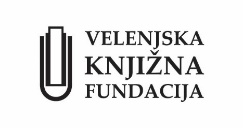 Ustanova Velenjska knjižna fundacija (UVKF)22. Lirikonfest Velenje (2023)Sosvet mednarodne Pretnarjeve nagrade/APSKJ 2023Ivo Stropnik, ustanovni pobudnik in organizator nagrade; vodja festivala, glavni in odg. urednik UVKF  Festival liričnega in potopisnega občutja / Rezervat za poezijo / Od leta 2002 tradicionalno književno srečanje z mednarodnimi gosti v Velenju Ustanova Velenjska knjižna fundacija (UVKF) / Stari trg 26, 3320 Velenje / SLO / lirikonfest@gmail.com / 03 5870 920 / www.lirikonfest-velenje.si(2) Vabilo* k objavi vrhunske novejše slovenske poezije za odrasle v bienalni festivalni antologiji Rp. Lirikon21 (2022–2023), izdani ob 22. Lirikonfestu Velenje (2023) = kandidiranje za 18. (in 19.) podelitev vseslovenske literarne nagrade »velenjica - čaša nesmrtnosti« (VČN 2023 in 2024) za vrhunski desetletni pesniški opus za odrasle v 21. st. Vabilo odprto do 23. aprila 2023(V besedilu vabila uporabljeni izrazi, napisani v moški slovnični obliki, so uporabljeni kot nevtralni za ženske in moške.)	Nove, še neobjavljene avtorske pesniške stvaritve za odrasle za morebitno objavo v bienalni festivalni antologiji Rp. Lirikon21 (2022–2023), ki predstavljajo z izborom in objavo kandidiranje za vseslovensko literarno nagrado »velenjica - čaša nesmrtnosti« (VČN) v letih 2023 in 2024«* (za vrhunski desetletni pesniški opus za odrasle v 21 st.), pošljite najkasneje do 23. aprila 2023 v standardnem wordovem računalniškem zapisu na e-naslov: lirikonfest@gmail.com. 	Obseg izvirnih/avtorskih pesmi/verzov posameznega avtorja naj bo okvirno 100 verzov v slovenščini (bodisi v ciklu, pesnitvi ali največ sedmih pesmih). Izvirne/avtorske pesmi (s samoumevno izjavo, da še niso bile oz. najmanj do konca leta 2023 ne bodo objavljene ne revijalno ne knjižno ne kako drugače) izkažite (brez šifre) z imenom in priimkom ter letnico avtorjevega rojstva. Pripišite oz. navedite naslove dveh knjižno samostojno izdanih izvirnih pesniških zbirk v zadnjih desetih letih (2013–2022/2023) in v tem obdobju enega samostojnega knjižnega prevoda v tujini (izkazano s priloženim skenom/fotokopijo kolofona knjižne izdaje v tujini). 	* K objavi vabljeni izključno slovenski pesniki/pesnice z izkazanima najmanj dvema vrhunskima pesniškima zbirkama za odrasle, prvič knjižno objavljenima v slovenskem jeziku v zadnjih desetih letih in v tem obdobju v tujini objavljenim najmanj enim samostojnim knjižnim prevodom pesniške zbirke/poezije za odrasle ter v zadnjih desetih letih (vključno z letom širšega izbora za nominacijo VČN – 2022, 2023/2024 …) z najmanj eno avtorsko predstavitvijo (v obsegu »sto vrhunskih slovenskih verzov«) v festivalni antologiji Rp. Lirikon21 oz. s pesniškim branjem na Lirikonfestu. – Sosvet za nagrado VČN vrednoti pri izboru nagrajenca tudi avtorjevo celovito osebnostno držo ter prepoznavnost v slovenski in/ali mednarodni kulturno-umetniški javnosti. Po teh izhodiščnih merilih strokovno-umetniški sosvet organizatorja VČN vsako drugo leto ob svetovnem dnevu poezije (21. marca – 2022, 2024 …) interno ali javno za dvoletno obdobje širše nominira za nagrado VČN enaindvajset slovenskih pesnikov/pesnic. Nominacije za nagrado VČN so bienalne in dvoletne (aktualno 2022–2023). Širše nominirani za nagrado VČN 2022 in 2023 – (navedeni po abecedi); s festivalno refleksijo (2022) ter predstavitvijo »100 vrhunskih slovenskih verzov« že uvrščeni v bienalno festivalno antologijo Rp. Lirikon21 (2022–2023): Alja Adam, Miljana Cunta, Sergej Harlamov, Jure Jakob, Kristina Kočan, Meta Kušar, Ace Mermolja, Brane Mozetič, Aleš Mustar, Marjan Pungartnik (lavreat VČN 2022), Andraž Polič, Bojan Sedmak, Muanis Sinanović, Ana Svetel, Nataša Velikonja …  Sosvet za nagrado VČN izmed 21 širše nominiranih (tj. vsako drugo leto) interno ožje nominira za dvoletno obdobje (aktualno 2022–2023) štiri kandidate za nagrado VČN, ki se jim lahko v letu pred novimi dvoletnimi nominacijami (aktualno 2023) z dodatnimi predlogi strokovno-umetniškega sosveta oz. po tem vabilu k objavi glede na morebitno uvrstitev s predstavitvijo »100 vrhunskih slovenskih verzov« v letošnji bienalni festivalni antologiji Rp. Lirikon21 (2022–2023) pridružijo štirje dodatni/novi kandidati, ki izkazujejo splošne pogoje/izhodiščna merila za dvoletno nominacijo (aktualno za 2023 in 2024); izmed katerih (tj. predhodnih štirih in dodatnih štirih kandidatov) mandatno aktualni in naslednji sosvet za nagrado VČN v obdobju štirih zaporednih let izbirata nagrajence. Štiričlanski strokovno-umetniški sosvet nagrade VČN deluje posvetovalno neodvisno in tajno ter v svojem štiriletnem mandatnem obdobju (sedanji sosvet med letoma 2019 in 2023) letno predlaga organizatorju samo enega kandidata za nagrado VČN, ki ga organizator razglasi bodisi ob dnevu poezije (21. marca) ali 30 dni pred podelitvijo ali na Lirikonfestovi Akademiji Poetična Slovenija (APS) ob podelitvi nagrade. Festivalna nagrada VČN je bila v letih 2006/2007 in 2008 častna, med 2009 in 2011 tudi denarna ter od leta 2012 do 2018 ponovno častna; vseskozi je izkazana z nagradnim umetniškim bronastim kipom (stvaritev akademskega kiparja Jurija Smoleta) in festivalno listino. Od 2013/2014 do 2018/2019 je bila nagrada pospremljena s knjižno izdajo* 50 izbranih pesmi iz nagrajenčevega desetletnega pesniškega opusa v 21. st. (ob podelitvi nagrade v tekočem letu z izidom zbirke izbranih pesmi nagrajenca prejšnjega leta). – Od leta 2019 je nagrada ponovno tudi denarna (3000 EUR) in od leta 2021 pospremljena z nagrajenčevo zasaditvijo oz. posvetitvijo visokorastočega drevesa v »Gaju poezije Velenje«, posvečenega Lirikonfestovim lavreatom in vrhunski slovenski poeziji 21. st. Organizator nagrade je Velenjska knjižna fundacija. Večletni glavni pokrovitelj nagrade je Mestna občina Velenje; v programu Lirikonfesta jo sofinancira Javna agencija za knjigo R. Slovenije. Književna nagrada »velenjica - čaša nesmrtnosti« je istemu pesniku/pesnici praviloma podeljena samo enkrat (izjemoma dvakrat za vrhunski pesniški opus v novih desetletjih). Doslej so jo za vrhunske desetletne pesniške opuse za odrasle v 21. st. prejeli: 2006 (p. n.) – Andrej Medved; 2007 – Milan Vincetič;† 2008 – Milan Dekleva; 2009 – Vinko Möderndorfer; 2010 – Boris A. Novak; 2011 – Milan Jesih; 2012 – Peter Kolšek;† 2013* – Zoran Pevec; 2014* – Esad Babačić; 2015* – Maja Vidmar; 2016* – Peter Semolič; 2017* – Tone Škrjanec; 2018 – Iztok Osojnik; 2019 – Uroš Zupan; 2020 – Lidija Dimkovska; 2021 – Miklavž Komelj; 2022 – Marjan Pungartnik; 2023 (razglasitev/podelitev 8. junija)V Velenju, ob dnevu poezije 2023 Ustanova Velenjska knjižna fundacija (UVKF)22. Lirikonfest Velenje (2023)Uredništvo Rp. Lirikon21 (2022–2023)Sosvet za nagrado VČN 2023Ivo Stropnik, ustanovni pobudnik in organizator nagrade; vodja festivala, glavni in odg. urednik UVKF  Festival liričnega in potopisnega občutja / Rezervat za poezijo / Od leta 2002 tradicionalno književno srečanje z mednarodnimi gosti v Velenju Ustanova Velenjska knjižna fundacija (UVKF) / Stari trg 26, 3320 Velenje / SLO / lirikonfest@gmail.com / 03 5870 920 / www.lirikonfest-velenje.si(3) Vabilo k objavi prevedene vrhunske novejše poezije za odrasle v bienalni festivalni antologiji Rp. Lirikon21 (2022–2023), izdani ob 22. Lirikonfestu Velenje (2023) = kandidiranje za 17. podelitev mednarodnega prevajalskega priznanja/plakete »Lirikonov zlát« (LZ 2023) za vrhunske revijalne prevode novejše poezije za odrasleVabilo odprto do 23. aprila 2023(V besedilu vabila uporabljeni izrazi, napisani v moški slovnični obliki, so uporabljeni kot nevtralni za ženske in moške.)	Prevajalci lahko v letu 2023 sodelujejo na razpisu za festivalno prevajalsko priznanje Lirikonov zlát (LZ): 	a) s prevodi v slovenščino iz novejše albanske, italijanske in litovske poezije za odrasle dveh živečih avtorjev, prednostno iz srednjih generacij vrhunskih pesnikov/-ic, ki ustvarjajo v 21. st. v razpisanih jezikih in imajo knjižno objavljeni najmanj dve pesniški zbirki; 	b) s prevodi v makedonski jezik iz novejše slovenske poezije za odrasle dveh dobitnikov vseslovenske literarne nagrade »velenjica - čaša nesmrtnosti« (A. Medved, M. Vincetič,† M. Dekleva, V. Möderndorfer, B. A. Novak, M. Jesih, P. Kolšek,† Z. Pevec, E. Babačić, M. Vidmar, P. Semolič, T. Škrjanec, I. Osojnik, U. Zupan, L. Dimkovska, M. Komelj, M. Pungartnik), med letoma 2006 in 2022/2023 mdr. predstavljenih z izbori pesmi v festivalnih antologijah Rp. Lirikon21 ter med 2013 in 2018 v nagradnih knjižnih zbirkah »50 izbranih pesmi« iz desetletnih pesniških opusov v 21. st. lavreatov velenjice - čaše nesmrtnosti.     	Obseg prevedenih pesmi/verzov posameznega avtorja naj bo okvirno 100 verzov (bodisi v ciklu, pesnitvi ali največ sedmih pesmih). Prvi prevedeni pesmi posameznega avtorja oz. prvim 15 do 20 verzom v primeru daljše pesmi/(odlomka) pesnitve mora biti dodan izvirnik v računalniškem zapisu/prepisu, ostalim prevedenim pesmim pa priloženi čitljivo optično preslikani (skenirani) izvirniki. Pod vsako prevedeno pesmijo naj bodo v oklepaju (---) navedeni naslovi pesmi v izvirniku, pri pesmih brez naslova pa v ležečem stavku navedba izvirnega naslova zbirke oz. drugega vira z letnico izdaje. Prevedenim pesmim obeh avtorjev priložite 5- do 15-vrstični splošni biobibliografski notici (pri prevodih v slovenščino (a) navedite tudi naslova dveh knjižno izdanih pesniških zbirk obeh prevedenih avtorjev, njuna e-naslova ter številki mobilnih telefonov; pri prevodih v makedonščino (b) naj bosta prevedeni (v makedonščino) tudi krajši biobibliografski notici obeh prevedenih slovenskih avtorjev). 	Prevode pesmi (s samoumevno izjavo prevajalca, da v njegovem prevodu še niso bili oz. najmanj do konca leta 2023 ne bodo objavljeni ne revijalno ne knjižno ne kako drugače) izkažite z imenom in priimkom avtorja ter prevajalca (torej brez šifre) in jih najkasneje do 23. aprila 2023 pošljite v standardnem wordovem računalniškem zapisu na e-naslov: lirikonfest@gmail.com. Pripišite oz. navedite podatke o prevajalcu (letnica rojstva, strokovna izobrazba in/ali ena pomembnejša prevajalska referenca) ter številko mobilnega telefona. 	Žirija bo za predstavitveno objavo v bienalni festivalni antologiji Rp. Lirikon21 v letu 2023 izbrala brez predhodnih širših nominacij za priznanje prevedene pesmi največ štirih prevajalcev (4 x 2 prevedenih avtorjev). Organizator bo obvestil avtorje pesmi/izbranih prevodov in jih skupaj s prevajalcem(a) povabil na Lirikonfest Velenje 2023 k predstavitvi oz. pesniškemu branju. Prevajalcu z izbrano objavo vrhunskih prevodov, predstavljenih v bienalni festivalni antologiji Rp. Lirikon21 (2022–2023) oz. na Lirikonfestu 2023, bo na Lirikonfestovi Akademiji Poetična Slovenija 2023 podeljeno mednarodno prevajalsko priznanje Lirikonov zlát 2023. 	Prevajalci moralno, strokovno in pravno odgovarjajo za svoje prevode in njihovo prvo objavo v festivalni antologiji Rp. Lirikon21 (2022–2023). Izbrani/objavljeni/festivalno predstavljeni prevodi bodo honorirani. Festivalno priznanje je izkazano z umetniško bronasto plaketo (stvaritev akademskega kiparja Jurija Smoleta), festivalno listino ter denarno (s honorirano objavo/festivalno predstavitvijo); od leta 2021 je pospremljeno z nagrajenčevo sozasaditvijo oz. posvetitvijo visokorastočega drevesa v »Gaju poezije Velenje«, posvečenega Lirikonfestovim lavreatom in vrhunski slovenski poeziji 21. st. 	Mednarodno festivalno prevajalsko priznanje/plaketa »Lirikonov zlát« je praviloma istemu prevajalcu podeljeno samo enkrat (izjemoma dvakrat za nove vrhunske festivalne prevode, vendar iz drugega tujega jezika v slovenščino oz. iz slovenščine v drug tuji jezik kot pri prvič nagrajenih prevodih). Priznanje/plaketo LZ so doslej prejeli vrhunski slovenski in tuji prevajalci poezije 21. st. za odrasle: 2007 – Andrej Medved (SI); 2008 – Mateja Bizjak Petit (SI/F); 2009 – Draga Rinkema (SI/NL) in Urška Zupanec (SI); 2010 – Peter Kuhar (SI/CZ); 2011 – Tanja Petrič (SI); 2012 – Andrej Pleterski (SI); 2013 – Željko Perović (BA/SI) in Lenka Daňhelová (CZ); 2014 – Namita Subiotto (SI); 2015 – Daniela Kocmut (SI/A) in Andrej Pleterski (SI); 2016 – Mateja Komel Snoj (SI); 2017 – Katja Zakrajšek (SI) in Urška Zupanec (SI); 2018 – Maruša Mugerli Lavrenčič (SI); 2019 – Barbara Pregelj (SI); 2020 – Gabriella Gaál (SI); 2021 – Dragica Fabjan Andritsakos (SI); 2022 – Aleš Mustar (SI); 2023 (razglasitev/podelitev predv. 8. junija) 	Za prevajalsko priznanje LZ 2023 ne morejo kandidirati prevajalci, ki so v zadnjih desetih letih (med 2013 in 2022) to priznanje že prejeli. Prav tako ne dobitniki drugih festivalnih nagrad in priznanj Lirikonfesta (mednarodna Pretnarjeva nagrada, velenjica - čaša nesmrtnosti, krilata želva, esejistični Lirikonfestov zlat); ne morejo sodelovati ožji in zunanji sodelavci sosveta za izbor/žirije LZ, uredništva Rp. Lirikon21 in organizacije Lirikonfesta. Organizator prevajalskega priznanja je Velenjska knjižna fundacija. Večletni glavni pokrovitelj priznanja v programu Rp. Lirikon21 je Mestna občina Velenje; v programu Lirikonfesta ga sofinancira Javna agencija za knjigo RS. V Velenju, ob dnevu poezije 2023 Ustanova Velenjska knjižna fundacija (UVKF)22. Lirikonfest Velenje (2023)Uredništvo Rp. Lirikon21 (2022–2023)Sosvet za priznanje/plaketo LZ 2023Ivo Stropnik, ustanovni pobudnik priznanja/plakete LZ; vodja festivala, glavni in odg. urednik UVKF  Festival liričnega in potopisnega občutja / Rezervat za poezijo / Od leta 2002 tradicionalno književno srečanje z mednarodnimi gosti v Velenju Ustanova Velenjska knjižna fundacija (UVKF) / Stari trg 26, 3320 Velenje / SLO / lirikonfest@gmail.com / 03 5870 920 / www.lirikonfest-velenje.si(4) Vabilo k objavi esejev na temo Lirikonfestovega književnega omizja 2023 v bienalni festivalni antologiji Rp. Lirikon21, izdani ob 22. Lirikonfestu Velenje (2023) = kandidiranje za 4. podelitev bienalnega festivalnega priznanja »Lirikonfestov zlát« (LFZ 2023) za najtehtnejši esej/refleksijo na temo festivalnega književnega omizja v letu 2023 Vabilo odprto do 23. aprila 2023(V besedilu vabila uporabljeni izrazi, napisani v moški slovnični obliki, so uporabljeni kot nevtralni za ženske in moške.)	Lirikonfest Velenje (festival liričnega in potopisnega občutja) v organizaciji Velenjske knjižne fundacije vabi k objavi esejev na temo Lirikonfestovega književnega omizja 2023 v bienalni festivalni antologiji Rp. Lirikon21 (2022–2023), ki bo dokumentarno pospremila 22. književno srečanje z mednarodnimi gosti v Velenju (junija 2023).  	Z objavo izbrani eseji bodo nominirani za 4. podelitev bienalnega festivalnega priznanja/plakete Lirikonfestov zlát 2023 (LFZ23). 	Tema festivalnega književnega omizja in esejistična izhodišča: Umetna inteligenca, kaj pa je tebe treba bilo!? Ali lahko umetna inteligenca (UI) v 21. st. nadomesti psihofizični nastanek in občutek pesniškega/umetniškega besedila? (UI in »umetna« poezija – primeri/poskusi ustvarjanja pesniških besedil/pesniških zbirk s tehnologijo UI (ChatGPT idr.); Kje UI ne doseže/ne preseže smisla/potovanja/razumevanja liričnega/poezije? Ali bodo primarnosti pesniškega ustvarjanja/razumevanja/branja … ostali zvesti le še tisti, ki jim bo nedostopna tehnologija UI? Ali so (bile) s pomočjo UI knjižno že izdane (in nagrajene) pesniške zbirke idr. umetniška/leposlovna besedila? Ali UI lahko »nadomesti« šole kreativnega pisanja? Prevajanje poezije idr. umetniških besedil z UI? Kdo se v »verigi knjige« pravzaprav/če sploh boji UI? (pesniki idr. književni ustvarjalci ter prevajalci, lektorji, uredniki, založniki, literarni agenti, mednarodni literarni posredniki, tiskarji, knjigarnarji, knjižničarji, bralci …)	Eseji morajo biti tematsko vezani na aktualno dogajanje/spremljanje, izkušnje, videnje, premišljevanje v novejši slovenski poeziji (na avtorje, literarne ali metaliterarne pojave). 	Okvirni obseg eseja naj bo najmanj pol avtorske pole (15.000 znakov s presledki) do največ 20.000 znakov (s presledki). Eseji naj ne bodo strokovne študije/razprave z znanstvenim aparatom, ampak splošnoliterarni. Sodelovati je mogoče samo z enim esejem. Sodelujejo lahko slovenski in tuji avtorji/književniki/esejisti.  Eseji, za katere bo ugotovljeno, da so bili kakorkoli »ustvarjeni s pomočjo tehnologije UI« (ChatGPT idr.), bodo zavrženi!  Esej, napisan v slovenskem jeziku ali preveden v slovenščino (s samoumevno izjavo avtorja, da še ni bil oz. najmanj do konca leta 2023 ne bo objavljen ne revijalno ne knjižno ne kako drugače) izkažite (brez šifre) z imenom in priimkom ter letnico avtorjevega rojstva in ga pošljite najkasneje do 23. aprila 2023 v standardnem wordovem računalniškem zapisu na e-naslov: lirikonfest@gmail.com. Priložite do 15-vrstično biobibliografsko notico o avtorju in pripišite oz. navedite naslov stalnega bivališča in številko mobilnega telefona.   	Žirija bo za predstavitveno objavo v bienalni festivalni antologiji Rp. Lirikon21 v letu 2023 izbrala največ tri eseje, avtorji pa bodo povabljeni k predstavitvi in diskusiji na Lirikonfestovem književnem omizju (med 6. in 8. junijem v Velenju). Izmed objavljenih oz. festivalno predstavljenih esejev bo s priznanjem/plaketo LFZ 2023 nagrajen najtehtnejši esej.	Bienalno festivalno priznanje LFZ za najtehtnejši esej na temo Lirikonfestovega književnega omizja je bilo izhodiščno (2008) denarno; od 2010 je izkazano z umetniško bronasto plaketo (stvaritev akad. kiparja Jurija Smoleta) in festivalno listino, od leta 2022/2023 je ponovno tudi denarno (s honorirano objavo). 	Moralno in pravno so za izvirnost esejev odgovorni avtorji. Izbrani/objavljeni/festivalno predstavljeni eseji bodo honorirani. Organizator si pridružuje pravico, da za objavo izbere samo en esej ali dva ali nobenega. 	Bienalno esejistično priznanje LFZ so doslej prejeli: Mitja Čander (2008), Meta Kušar (2008) in Manca Erzetič (2012) in Petra Koršič (2016). – V bienalnih letih 2010, 2014, 2018, 2020 in 2022 priznanje ni bilo podeljeno. – Priznanje LFZ je praviloma istemu avtorju podeljeno samo enkrat. 	Za LFZ 2023 ne morejo kandidirati avtorji, ki so to priznanje že prejeli. Prav tako ne dobitniki drugih festivalnih nagrad in priznanj Lirikonfesta (mednarodna Pretnarjeva nagrada, velenjica - čaša nesmrtnosti, krilata želva, prevajalski Lirikonov zlat); ne morejo sodelovati ožji in zunanji sodelavci sosveta za izbor/žirije LFZ, uredništva Rp. Lirikon21 in organizacije Lirikonfesta. Organizator festivalnega esejističnega priznanja LFZ je Velenjska knjižna fundacija. Večletni glavni pokrovitelj priznanja v programu Rp.Lirikon21–Lirikonfest je Mestna občina Velenje; v programu Lirikonfesta ga sofinancira Javna agencija za knjigo RS.  V Velenju, ob dnevu poezije 2023 Ustanova Velenjska knjižna fundacija (UVKF)22. Lirikonfest Velenje (2023)Uredništvo Rp. Lirikon21 (2022–2023)Sosvet za priznanje/plaketo LFZ 2023Ivo Stropnik, ustanovni pobudnik priznanja/plakete LFZ; vodja festivala, glavni in odg. urednik UVKF  Festival liričnega in potopisnega občutja / Rezervat za poezijo / Od leta 2002 tradicionalno književno srečanje z mednarodnimi gosti v Velenju Ustanova Velenjska knjižna fundacija (UVKF) / Stari trg 26, 3320 Velenje / SLO / lirikonfest@gmail.com / 03 5870 920 / www.lirikonfest-velenje.si(5) Dvoletni razpis za 7. in 8. podelitev književne nagrade »krilata želva« za najboljši knjižno še neobjavljen* slovenski literarni potopis za odrasle v letih 2023 in 2024  Veljavnost razpisa (za leto 2023) do 23. aprila 2023 in (za leto 2024) do 23. novembra 2023  (V besedilu razpisa uporabljeni izrazi, napisani v moški slovnični obliki, so uporabljeni kot nevtralni za ženske in moške.)Velenjska knjižna fundacija in Lirikonfest Velenje razpisujeta vseslovensko književno nagrado »krilata želva« (KŽ) za leti 2023 in 2024 za razpisno najboljše knjižno še neobjavljeno* književno delo – izvirni slovenski literarni potopis za odrasle. Slovenski avtorji in avtorice (v nadaljevanju avtorji) lahko na letni razpis (za KŽ 2023 ali/in KŽ 2024) prijavijo svoje knjižno še neobjavljeno literarno-potopisno delo za odrasle (poljubnega žanra in vsebine), ki ni krajše od pet in daljše od deset avtorskih pol ter je napisano v slovenskem jeziku.  Avtorji s književnim delom, ki ga prijavljajo oz. z njim kandidirajo na letnem razpisu za KŽ 2023 ali/in KŽ 2024, ne smejo sodelovati še na kakšnem drugem razpisu v letu 2023 (s prijavljenim delom za KŽ 2023) in v letu 2024 (s prijavljenim delom za KŽ 2024). Prav tako na letni razpis (2023 ali 2024) prijavljeno literarno-potopisno delo predhodno ne sme biti revijalno ali kako drugače javno predstavljeno/objavljeno v daljšem obsegu od dveh avtorskih pol. Ob razpisnih izborih za KŽ 2023 in 2024 bosta nagrajeni deli pred knjižno objavo promocijsko predstavljeni v festivalni izdaji Rp. Lirikon21 (2023/2024) v obsegu do ene avtorske pole in avtorja izbranih/nagrajenih del se s prijavo na razpis oz. kandidiranjem za nagrado KŽ s tem strinjata.    Avtorji razpisno neizbranih in dveh izbranih potopisnih literarnih del v letih 2023 in 2024 bodo obveščeni v 30 dneh po zaključenih rokih dvoletnega razpisa.    Na dvoletnem razpisu za KŽ 2023 in 2024 ni možno kandidirati z istim literarno-potopisnim delom. Isti avtor lahko kandidira na dvoletnem razpisu za KŽ z različnima in največ dvema svojima knjižno še neobjavljenima izvirnima literarnima potopisoma (tj. na letnem razpisu za KŽ 2023 in/ali KŽ 2024 samo z enim). Nagrada KŽ je praviloma istemu avtorju podeljena samo enkrat (v primeru razpisno najboljšega knjižno še neobjavljenega literarno-potopisnega dela pa lahko s presledkom štirih let tudi večkrat).  Avtorji naj svoja literarno-potopisna dela, izkazana z imenom in priimkom (torej brez šifre), pošljejo po elektronski pošti na naslov lirikonfest@gmail.com do 23. aprila (kandidiranje za nagrado KŽ v letu 2023) oz. do 23. novembra 2023 (kandidiranje za nagrado KŽ v letu 2024). Na razpis za KŽ 2023 in 2024 poslana besedila naj bodo pripravljena v pisavi Cambria, velikost črk 11, razmik 1,5 vrstice. Avtorji naj skupaj s predlogo književnega dela posredujejo tudi naslov svojega stalnega bivališča in številko mobilnega telefona.   Žirija bo izmed razpisno prejetih izvirnih del izbrala najboljše literarno-potopisno delo v letih 2023 in 2024 (vsako leto samo eno, brez dodatnih nominacij) ter avtorjema/avtoricama podelila književno nagrado »krilata želva 2023« in »krilata želva 2024«.  Najboljša knjižno še neobjavljena slovenska literarna potopisa leta 2023 in 2024 bosta razglašena ob letnih podelitvah književnih nagrad na slavnostni akademiji festivala Lirikonfest Velenje v letih 2023 in 2024.  Nagrajeni še neobjavljeni literarno-potopisni deli bosta knjižno izdani v založništvu organizatorja nagrade (Velenjska knjižna fundacija) ali pri partnersko izbrani ugledni slovenski založbi v letu po podelitvi nagrade oz. do naslednjega Lirikonfesta (s KŽ 2023 nagrajeno delo v letu 2024 in s KŽ 2024 nagrajeno delo v letu 2025); tj. poleg denarne nagrade (1500 EUR), prejete v letu podelitve nagrade, s pripadajočim avtorskim honorarjem za objavo (odvisno od obsega dela/predv. 500 EUR bruto/avtorsko polo za prvi natis dela v nakladi do 1000 izvodov) v letu knjižnega izida nagrajenega dela.  Nagrado »krilata želva« podeljuje Velenjska knjižna fundacija na vsakoletnem Lirikonfestu Velenje (festivalu liričnega in potopisnega občutja). * Nagrada »krilata želva« (KŽ) je od leta 2023 spremenjeno namenjena/podeljevana za festivalno/razpisno izbrani najboljši knjižno še neobjavljen slovenski literarni potopis za odrasle (ki knjižno izide v letu po podelitvi nagrade). Nagrada KŽ je bila od prve podelitve leta 2017 do vključno šeste podelitve leta 2022 namenjena/podeljena za najboljši slovenski literarni potopis za odrasle, knjižno objavljen v preteklem letu. Za vrhunska literarno-potopisna dela so jo prejeli: 2017 – Agata Tomažič (Zakaj potujete v take dežele); 2018 – Dragan Potočnik (Pesem za Sinin džan) in Aleš Šteger (Na kraju zapisano 6: Solovki, Rusija); 2019 – Jakob J. Kenda (Apalaška pot); 2020 – Petra Vladimirov (Evforija – 233 kilometrov Pirenejev ob poti do morja); 2021 – Ivo Svetina (Malabar); 2022 – Irena Cerar (Potepuški okruški). Nagrada KŽ je praviloma istemu avtorju podeljena samo enkrat (v primeru razpisno najboljšega knjižno še neobjavljenega potopisnega dela pa lahko s presledkom najmanj štirih let tudi večkrat). Vseslovenska literarna nagrada KŽ (do leta 2022 za najboljši slovenski literarni potopis, knjižno objavljen v preteklem letu, in od leta 2023 za najboljši knjižno še neobjavljen slovenski literarni potopis za odrasle) je bila vzpostavljena leta 2017 v programu Lirikonfesta Velenje in je v slovenskem prostoru izkazala novost. Potopis je vse bolj priljubljena literarna zvrst/žanr, ki strokovno še ni ustrezno priznan(a). S potopisno literarno nagrado KŽ želimo popularizirati potopisni žanr in prispevati k uveljavljanju slovenskih avtorjev/avtoric potopisa (prednostno literarnega). Festivalna nagrada KŽ je bila izhodiščno (v letih 2017 in 2018) častna, izkazana z nagradnim bronastim umetniškim kipom (stvaritev akademskega kiparja Jurija Smoleta) in festivalno listino. Od leta 2019 je nagrada tudi denarna (1500 EUR) in od leta 2021 pospremljena z nagrajenčevo/nagrajenkino sozasaditvijo oz. posvetitvijo visokorastočega drevesa v »Gaju poezije Velenje«, posvečenega Lirikonfestovim lavreatom in vrhunski slovenski poeziji 21. st. Večletni glavni pokrovitelj nagrade v festivalnem programu Lirikonfesta je Mestna občina Velenje; v programu Lirikonfesta jo sofinancira Javna agencija za knjigo R. Slovenije. Naslednji dvoletni razpis za KŽ (2025 in 2026) je predviden v prvi polovici leta 2025.   V Velenju, ob dnevu poezije 2023 Ustanova Velenjska knjižna fundacija (UVKF)22. Lirikonfest Velenje (2023)Rp. Lirikon21 (2022–2023)Sosvet za nagrado KŽ 2023 Ivo Stropnik, ustanovni pobudnik nagrade KŽ;  vodja festivala, glavni in odg. urednik UVKF 